Approccio 1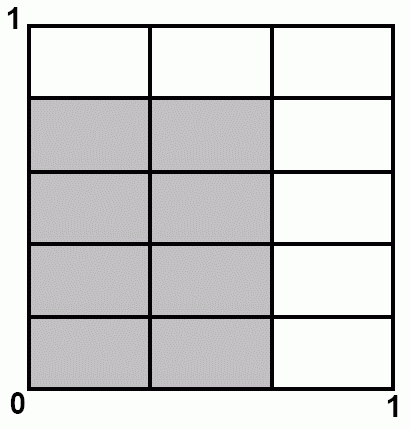 L’area di un rettangolo è il prodotto delle misure dei suoi lati a e b.Per questa ragione possiamo interpretare il prodotto  come area di un rettangolo i cui lati misurano e .L’unita di misura della superficie è il quadrato di lato 1 e di area 1∙1 = 1 .Con la suddivisione scelta essa è divisa in 3∙5 = 15 parti rettangolariuguali; ognuna di esse ha area dell’unita.
La superficie del rettangolo colorato è costituita da 8 parti colorate su un totale di 15 e perciò la sua area misura .Possiamo quindi dire che Approccio 2Moltiplichiamo 0,3 per 0,7.

0,3 ∙ 0,7 = 0,21= Ricordiamo cheEseguendo la stessa moltiplicazione scrivendo i fattori in forma frazionaria abbiamo:Dai risultati ottenuti possiamo osservare che il prodotto di frazioni è una frazione che ha per numeratore ……………………………………….………………..
………………………………………………………………………………………………….. e per denominatore ……………………………………………………………………......…………………………………………………………………………………………………..In generale:    				con  Alcuni esempi:
Lavorare con i numeri in forma frazionaria a volte è più semplice che in forma decimale. Ad esempio, calcolare  è difficile; se però scriviamo i due numeri in forma frazionaria abbiamo La moltiplicazione tra frazioni gode delle proprietà: Commutativa:	Associativa: 	
Valgono inoltre le seguenti uguaglianze:Prima di eseguire la moltiplicazione è utile ridurre le frazioni ai minimi termini. 
Nel caso della moltiplicazione è possibile semplificare anche numeratori e denominatori di frazioni diverse:Perché è possibile?  Alcuni altri esempi di questo tipo di semplificazione:Esercizi:Semplifica in modo opportuno e poi calcola. Presenta i risultati ai minimi termini.Quali delle seguenti scritture sono equivalenti a  ?Completa:Calcola i prodotti e poi riduci i risultati ai minimi termini. Quando è più comodo semplificare?
 	a)  		b)   	c)  		d)  Semplifica le seguenti espressioni:Calcola ed esprimi il risultato ridotto ai minimi termini:Numeri razionali: moltiplicazione dei numeri in forma frazionaria